Penne PastaIngredients:1 small eggplant, diced1 medium zucchini, diced1/2 pt. grape tomatoes, halved12 oz. penne pasta8-10 oz. your favorite Farmer Boy salad dressingDirections:1. Preheat oven to 425°.2. Arrange eggplant on one half of baking sheet and zucchini on the other half. On another baking sheet, arrange tomatoes. Drizzle vegetables with your favorite Farmer Boy dressing. Toss to combine, then roast vegetables until golden, about 20 minutes, stirring halfway through.3.Meanwhile, in a large pot of salted boiling water, cook penne according to package directions until al dente. Drain.4. Remove vegetables from oven and scrape into pasta using spatula. Add 2-4 oz. crumbled feta cheese. Add 4-6 oz. more Farmer Boy dressing, stirring to combine.5. Serve pasta in bowls, garnished with more dressing if needed.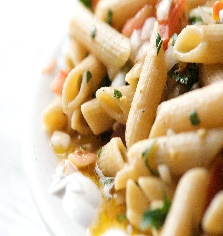 